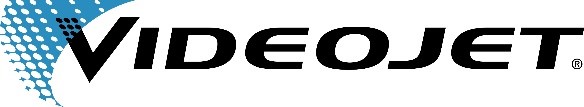 Videojet to Showcase Innovation in Coding and Marking Automation at Interpack 2023 Presenting a simplified digital factory journey for customers  DUSSELDORF — 18 April 2023 — Videojet Technologies, a global leader in coding, marking and printing solutions, will be displaying its latest product innovations at Interpack 2023 in Hall 8b, Booth C14 and within 70+ OEM partner booths in Dusseldorf, Germany from May 4 – 10, 2023. Presenting a simplified digital factory journey for customers, Videojet will demonstrate the latest advancements in continuous inkjet (CIJ) printers, lasers, thermal transfer over printers (TTO), thermal inkjet (TIJ) printers, case coders, print & apply labelers, vision inspection, and advanced connectivity solutions and tools. Videojet has been working for more than a decade to develop and enhance marking and coding control systems, communications solutions, sensors, vision systems, and software for IoT. These technologies enable customers in manufacturing to analyze data more intelligently, optimize operations, boost productivity, and enhance flexibility. Continued investment in research and development, combined with partnerships working to deliver more powerful and integrated systems, means that Videojet is ideally placed to help manufacturers take the next step, driving new levels of productivity, security, and operational efficiency.NEW products on display in the Videojet boothThe Videojet 1580 C is a dedicated soft-pigmented contrast CIJ printer that performs and behaves like a standard dye-based printer. It has similar maintenance requirements and running time to a standard CIJ printer, due to design innovations in the hydraulics, printhead, and cartridge. The 1580 C was designed to print codes with consistent quality and contrast that remain readable and don’t fade over time. The Videojet 1580 + CIJ printer assesses printer consumption patterns and offers guidance to help ensure error-proof operations, and the built-in Wi-Fi and webserver capability provide easy and secure wireless communications. Designed to deliver improved printer performance and operator effectiveness, the 1580 + offers simple operation, reduced maintenance, and superior print quality during everyday operation. A connected solution for easy automation, the Videojet 3350 30-watt CO2 laser printer is designed for marking complex and high-quality codes at high speeds. With marking speeds up to 900 m/min, advanced digital capabilities, and virtually no font, code, or graphic restrictions, it is ideal for the food, beverage, cosmetics, pharmaceutical, and extrusion industries. The Smart Focus marking head available on the 3350 automatically adjusts for seamless product changeovers without operator intervention.Designed for seamless integration into Warehouse Management Systems, the new Videojet 9560 PL Pallet Labeller is a reliable, automated pallet labelling system, delivering up to 120 pallets per hour while helping to reduce warehouse costs and mistakes and addressing GS1 specifications. An integrated bar code scanner checks label accuracy and automatically reprints labels. “We are excited to share our new product offerings with visitors to Interpack this year. With our recent technology advancements, we can offer our customers marking, coding and labeling solutions that are easy to use, deliver decreased maintenance and increased uptime,” said Patric Lamprecht, Videojet Germany Country Manager.Additional Videojet solutions featured in Hall 8b, Booth C14Videojet 1880 CIJ printer offers fast start-ups, long run times between preventive maintenance and on-board Code Assurance features that help prevent coding mistakes. The Smart Cartridge™ fluid delivery system virtually eliminates spills and helps ensure correct fluids are being used. Developed to meet the needs of manufacturers who work within small spaces, the Videojet 7440 fiber laser marking system features the Lightfoot marking head, the most compact fiber laser marking head on the market. Offering easy integration and greater versatility in tight spaces, the compact Lightfoot head can be easily integrated into production lines or complex machinery, allowing for an increased range of laser installation opportunities.Videojet 9550 print & apply labeler is a smarter print and apply labeler that targets zero unscheduled downtime and reduces costs and errors in case coding operations. Automatic, precise control of the entire system together with Direct Apply label placement, provides an efficient and reliable industrial labeling machine.Videojet DataFlex 6530 is a high-resolution thermal transfer over printer (TTO) designed to help reduce the time spent on quality checks, waste, and rework with the built-in iAssure™ code quality checker.  Videojet 2361 large character inkjet printer is a high-resolution, large character inkjet case coder that delivers consistent print quality on shipping cases and cartons. This printer is designed to reliably print durable, high-quality codes, bar codes and graphics—even on extended runs—with minimal intervention.Wolke m610 touch thermal inkjet (TIJ) printer delivers breakthrough integration versatility combined with the industry’s most powerful data handling and global track and trace capabilities.Laetus by Videojet Vision Inspection products bundle marking, coding, and vision inspection capabilities from the Videojet and Laetus product offerings. These solutions help ensure code presence, readability and accuracy with minimal setup time, and reduce costs caused by rework, recalls and scrap.Service and SupportExperts will be demonstrating digitally enabled solutions like VideojetConnect™ Remote Service (VRS), an innovative cloud-based solution that efficiently manages printer operations with dashboards for monitoring fleet or individual printers, alerts to notify if there is an issue, and remote assistance capabilities for enhanced service and support. Enterprise Labeling, Marking, and CodingVideojet and Loftware solutions help customers simplify labeling, marking and coding operations to ensure end-to-end product traceability and consumer security. We can offer companies a leap forward in their automation journey with comprehensive solutions that simplify and drive Enterprise Labeling, Marking and Coding operations across multiple plants and infrastructures with a combination of domain expertise, advanced technology, and analytics to accelerate Industry 4.0.VideojetConnectTM SuiteThe VideojetConnect Suite simplifies marking and coding operations to help ensure the right code is put on the right product from line to line, increase productivity, reduce cost, and protect brands. Videojet printers are designed to be data-rich and easy to connect to the Cloud, and once connected, the VideojetConnect Suite provides tools to optimize printing device uptime and monitor packaging performance."Videojet creates solutions that are cutting-edge while keeping them simple to operate. With the challenges of today’s world, it’s important to have an industry leading partner that can fully support customers’ coding and marking, management, and service needs,” ,” said Marcel Kloubert, Business Development Manager, Customer Support at Videojet.For more information about the new Videojet CIJ, laser, and print & apply systems, or any of the other solutions on display in Hall 8b, Booth C14, please visit www.videojet.com.About Videojet Technologies: Videojet Technologies is a world leader in the product identification market, providing in-line printing, coding, and marking products, application specific fluids, and product life cycle services. The company’s goal is to partner with customers in the consumer-packaged goods, pharmaceutical, and industrial goods industries to improve their productivity, to protect and grow their brands, and to stay ahead of industry trends and regulations. With customer application experts and technology leadership in Continuous Inkjet (CIJ), Thermal Inkjet (TIJ), Laser Marking, Thermal Transfer Overprinting (TTO), case coding and labelling and wide array printing, Videojet has more than 400,000 printers installed worldwide. Customers rely on Videojet products to print on over ten billion products daily. Customer sales, application, service and training support is provided by direct operations with over 4,000 team members in 26 countries worldwide. In addition, the Videojet distribution network includes more than 400 distributors and OEMs, serving 135 countries. ©2023 Videojet Technologies Inc. All rights reserved. Videojet is a registered trademark of Videojet Technologies Inc. 			 # # # 